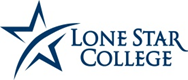 240-Hr. Truck Driving Program ChecklistFast-Track, not for college creditName: (PRINT)  	_______________________	____ID#:                                                                 ______      Phone: ______________________Email: ____________________________________________         Class: ___________________						                                                                                                                       (ex:  FA/18   6013, 6041)1.  Attend CDL Program Information Session			Date Received:  	              LSC Staff Initials:     (Wednesday’s at 2P or Thursday’s at 10:45A call 281-765-7750 to schedule)2.  Minimum 18 years old					Date Received:  	              LSC Staff Initials:3.  Texas Driver’s License (TX DL), current			Date Received:  	              LSC Staff Initials:4.  High School Diploma, GED or equivalent			Date Received:  	              LSC Staff Initials:5.  Social Security Card (MUST match TX DL)			Date Received:  	              LSC Staff Initials:6.  TX License eligibility verification				Date Received:  	              LSC Staff Initials:7.  Funding Source Proof of Approval				Date Received:  	              LSC Staff Initials:      i.e. Workforce Solutions-Scholarship approval letter/email.Funding Source: ____________Contact Person: _________________________________Location:___________CTE Director Name:		__________________________________________________________________CTE Director Signature: 	__________________________________________________________________Date Approved:	             __________________________________________________________________Date Approval Valid Until:	__________________________________________________________________